FLAGA GÓRNEGO ŚLĄSKA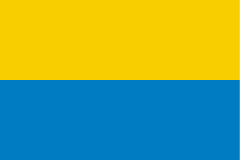 